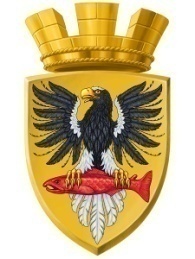                    Р О С С И Й С К А Я   Ф Е Д Е Р А Ц И ЯКАМЧАТСКИЙ КРАЙП О С Т А Н О В Л Е Н И ЕАДМИНИСТРАЦИИ ЕЛИЗОВСКОГО ГОРОДСКОГО ПОСЕЛЕНИЯот  06 октября 2017 г.                                                                                                      № 962-п                                                               г. ЕлизовоО  внесении  изменений в постановлениеадминистрации Елизовского городскогопоселения    от   16.12.2016    №   1119-п «Об   утверждении    градостроительнойдокументации   по  проекту  планировкии       межевания        на        застроеннуютерриторию    в   кадастровом   квартале41:05:0101008  Елизовского  городскогопоселения»	Руководствуясь положениями ст. 45, 46 Градостроительного кодекса Российской Федерации, ч. 1 ст. 32 Федерального закона от 13.07.2015 № 218-ФЗ «О государственной регистрации недвижимости», Устава  Елизовского городского поселения, учитывая протокол и итоговое заключение публичных слушаний от 01.06.2017 по вопросу внесения изменений в проект планировки и межевания на застроенную территорию в кадастровом квартале 41:05:0101008 Елизовского городского поселения, Решение Собрания депутатов от 29.06.2017 № 172 «Об итогах публичных слушаний по вопросу внесения изменений в проект планировки и межевания на застроенную территорию в кадастровом квартале 41:05:0101008 Елизовского городского поселения», согласно обращению ГСК «Мелиоратор»     ПОСТАНОВЛЯЮ:1. Внести в Перечень видов разрешенного использования образуемых земельных участков, утвержденный постановлением администрации Елизовского городского поселения от 16.12.2016 № 1119-п «Об утверждении градостроительной документации по проекту планировки и межевания на застроенную территорию в кадастровом квартале 41:05:0101008 Елизовского городского поселения», изменения:1.1. строку 21 изложить в следующей редакции: «                                                                                                                »;1.2. дополнить строкой 183 следующего содержания:«                                                                                                                         »;2. Внести в Ведомость координат точек теодолитного хода, утвержденную постановлением администрации Елизовского городского поселения от 16.12.2016 № 1119-п «Об утверждении градостроительной документации по проекту планировки и межевания на застроенную территорию в кадастровом квартале 41:05:0101008 Елизовского городского поселения», изменение, дополнив координатами образуемого земельного участка 182:«Образуемый земельный участок 182                                                                                                                  »;3. Внести в Ведомость координат точек теодолитного хода, утвержденную постановлением администрации Елизовского городского поселения от 16.12.2016 № 1119-п «Об утверждении градостроительной документации по проекту планировки и межевания на застроенную территорию в кадастровом квартале 41:05:0101008 Елизовского городского поселения», изменение, изложив координаты образуемого земельного участка 020 в следующей редакции: «Образуемый земельный участок 020                                                                                                                  ».4. Управлению архитектуры и градостроительства администрации Елизовского городского поселения направить настоящее постановление в Управление Росреестра по Камчатскому краю для внесения сведений в Единый государственный реестр недвижимости.	5. Управлению делами администрации Елизовского городского поселения опубликовать (обнародовать) настоящее постановление в средствах массовой информации и разместить в информационно-телекоммуникационной сети «Интернет» на официальном сайте администрации Елизовского городского поселения.	6. Контроль за исполнением настоящего постановления возложить на руководителя Управления архитектуры и градостроительства администрации Елизовского городского поселения.	7. Настоящее постановление вступает в силу после его официального опубликования (обнародования).Глава администрацииЕлизовского городского поселения                                               Д.Б. Щипицын 020Объекты гаражного назначения5817182Объекты гаражного назначения2617Номер	Дир.уголДлинаXY187° 1' 11''16.14576591.281393207.332176° 39' 42''2.40576592.121393223.45387° 35' 0''16.36576589.721393223.594176° 49' 57''80.17576590.411393239.945265° 51' 23''25.33576510.361393244.376357° 12' 53''5.56576508.531393219.117263° 52' 54''7.13576514.081393218.848356° 45' 18''78.09576513.321393211.75Номер	Дир.уголДлинаXY1356° 36' 46''40.88576592.231393246.4289° 31' 38''30.76576633.031393243.983144° 31' 9''89.13576633.281393274.744175° 8' 9''11.99576560.71393326.485248° 11' 56''50.66576548.751393327.56264° 47' 5''32.17576529.941393280.467177° 7' 1''17.69576528.061393251.65